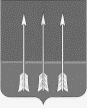 Администрация закрытого административно-территориальногообразования Озерный Тверской областиП О С Т А Н О В Л Е Н И Е26.06.2023                                                                                                        № 75Об утверждении Порядка согласования  проведения культурно - зрелищных мероприятий и теле-, видео- и киносъемок 
В целях упорядочивания проведения культурно-зрелищных мероприятий и теле-, видео-, киносъемок на территории ЗАТО Озерный Тверской области, в соответствии с Федеральным законом от 06.10.2003 N 131-ФЗ «Об общих принципах организации местного самоуправления в Российской Федерации», Уставом ЗАТО Озерный Тверской области, распоряжением Правительства Тверской области от 27.04.2023 № 465-рп «Об отдельных вопросах согласования проведения культурно - зрелищных  мероприятий и теле-, видео- и киносъемок», администрация ЗАТО Озерный Тверской области постановляет:Утвердить Порядок согласования проведения культурно - зрелищных мероприятий и теле-, видео- и киносъемок на объектах, находящихся в муниципальной собственности ЗАТО Озерный Тверской области (приложение).Опубликовать постановление в газете «Дни Озерного» и разместить на официальном сайте муниципального образования ЗАТО Озерный в сети Интернет (www.ozerny.ru).Настоящее постановление вступает в силу с момента опубликования.Контроль за исполнением настоящего постановления  возложить на руководителя отдела культуры и спорта администрации ЗАТО Озерный Тверской области Л.В. Хапову.Глава ЗАТО Озерный                                                                 Н.А. ЯковлеваПриложение к постановлению администрации ЗА ТО Озерный  Тверской области от 26.06.2023 № 75ПОРЯДОКсогласования проведения культурно - зрелищных  мероприятий и теле-, видео- и киносъемок на объектах, находящихся в муниципальной собственности ЗАТО Озерный Тверской области
Раздел I. Общие положенияНастоящий Порядок регламентирует процедуру согласования проведения культурно - зрелищных  мероприятий и теле-, видео- и киносъемок в зданиях, помещениях  (части помещений), закрепленных за муниципальными учреждениями ЗАТО Озерный Тверской области (далее – ЗАТО Озерный) на праве оперативного управления или находящихся в их пользовании. В настоящем Порядке используются следующие понятия: культурно-зрелищное мероприятие – культурно-просветительское, культурно-досуговое, концертно-зрелищное, театрально-зрелищное мероприятие или иное, проводимое для неопределенного круга лиц в целях организации досуга, отдыха и обеспечения пользования культурными благами, с присутствием в местах проведения мероприятия более 100 участников одновременно (далее - мероприятие);теле-, видео-, киносъемка – это художественно-творческий                                  и производственно-технический процесс создания теле-, видео-, кинопродукции, осуществляемый с помощью соответствующих технических средств съемки (далее – съемка), за исключением съемок, предназначенных для личного пользования;место проведения мероприятия – постоянно предназначенные                           или временно подготовленные для проведения мероприятий здания, помещения (части помещений) и сооружения (далее – помещение);организатор культурно-зрелищного мероприятия – физические лица, в том числе индивидуальные предприниматели, юридические лица, взявшие на себя обязательство по организации и проведению мероприятия и (или) съемки (далее – организатор);муниципальное учреждение – муниципальное учреждение муниципального образования, за которым помещение закреплено на праве оперативного управления или находится в его пользовании;отраслевой орган администрации ЗАТО Озерный – отдел культуры и спорта администрации ЗАТО Озерный, в подведомственности которого находится муниципальное учреждение, осуществляющий координацию и регулирование деятельности указанного учреждения в соответствующей отрасли (сфере управления).Настоящий Порядок не распространяется на мероприятия, организуемые муниципальным учреждением непосредственно в принадлежащих ему зданиях, помещениях (части помещений) и сооружениях.Раздел II. Порядок подачи заявления  и согласования проведения культурно-зрелищных  мероприятий и теле-, видео- и киносъемокПри поступлении в муниципальное учреждение заявления организатора о проведении мероприятия и (или) съемки в помещении (далее – заявка организатора) муниципальное учреждение рассматривает заявку организатора в течение трех рабочих дней с даты поступления и в тот же срок направляет ходатайство о согласовании проведения мероприятия и (или) съемки (далее – ходатайство) по форме согласно приложению 1 к настоящему Порядку в отдел культуры и спорта администрации ЗАТО Озерный.Муниципальное учреждение вправе самостоятельно принять решение об отказе в проведении мероприятия и (или) съемки.К ходатайству муниципальным учреждением прилагаются копия заявки организатора и информация, содержащая в том числе:регламент проведения мероприятия и (или) съемки (в том числе подготовительные мероприятия, монтаж, демонтаж оборудования, время начала и окончания использования помещения);сценарий проведения мероприятия и (или) описание основного сюжета съемки; согласие организатора на обработку его персональных данных (в случае если организатором является физическое лицо или индивидуальный предприниматель);размер платы за услуги по техническому обеспечению мероприятия и (или) съемки;смету расходов муниципального учреждения, связанных проведением мероприятия и (или) съемки;заключение о финансово-экономической проведения мероприятия и (или) съемки;перечень имущества муниципального учреждения, планируемого к использованию организатором.Ходатайство подписывается руководителем учреждения или лицом, исполняющим его обязанности.Отдел культуры и спорта администрации ЗАТО Озерный в течение одного рабочего дня с даты поступления ходатайства направляет ходатайство с прилагаемыми к нему документами для рассмотрения в:Министерство культуры Тверской области (далее - Минкультуры Тверской области);Министерство региональной политики Тверской области (далее – Минрегион Тверской области);Заместителям Председателя Правительства Тверской области, курирующим отдел культуры и спорта администрации ЗАТО Озерный и сферу культуры.С учетом представленных мнений отдел культуры и спорта администрации ЗАТО Озерный в течение одного рабочего дня с даты получения мнений уведомляет муниципальное учреждение о согласовании проведения или об отказе в согласовании проведения мероприятия и (или) съемки, о чем муниципальное учреждение сообщает организатору в течение одного рабочего дня, но не позднее чем за три дня до начала мероприятия и (или) съемки.Приложение 1к Порядку согласования проведения культурно-зрелищных мероприятий и теле-, видео-, киносъемок на объектах, находящихся в муниципальной собственностиХодатайствоо согласовании проведения мероприятия и (или) съемкиНаименование муниципального учреждения_________________________________________________________________________Фамилия, имя, отчество (при наличии) либо наименование организатора мероприятия и (или) съемки (или представителя) (далее – организатор)_________________________________________________________________________Место жительства (пребывания) либо место нахождения организатора_________________________________________________________________________Номер контактного телефона организатора______________________________________________________________________Наименование мероприятия и (или) съемки ____________________________Место проведения мероприятия и (или) съемки _________________________Период (срок) проведения мероприятия и (или) съемки __________________Начало мероприятия и (или) съемки в _____ часов _____ минут.Окончание мероприятия и (или) съемки в _____ часов _____  минут.Предполагаемое количество участников мероприятия и (или) съемки – _______ человек.Намерение использовать предметы и вещества, представляющие повышенную опасность для жизни, здоровья людей ___________________________________________Сведения об участии в мероприятии и (или) съемке животных_________________________________________________________________________Приложения:Регламент проведения мероприятия и (или) съемки (в том числе подготовительные мероприятия, монтаж, демонтаж оборудования, время начала и окончания использования помещения);сценарий проведения мероприятия и (или) описание основного сюжета съемки;согласие организатора на обработку персональных данных (в случае, если организатором является физическое лицо или индивидуальный предприниматель);перечень имущества муниципального учреждения, планируемого к использованию организатором.Дата «___» ________  20 ___ г.Подпись _______________________________________                                   (руководитель муниципального учреждения (или лицо,                                                    исполняющее его обязанности)Все строки обязательны для заполнения.